◆４月１７日例会卓話　堆肥化を推進する会　代表　森川　公子様　　　　「宇城市の生ゴミ問題」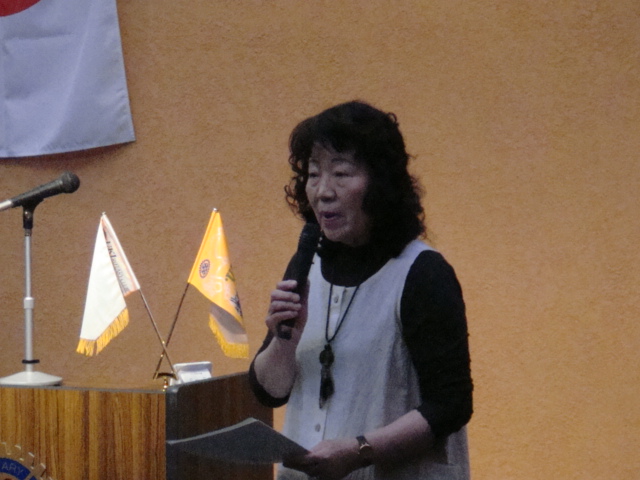 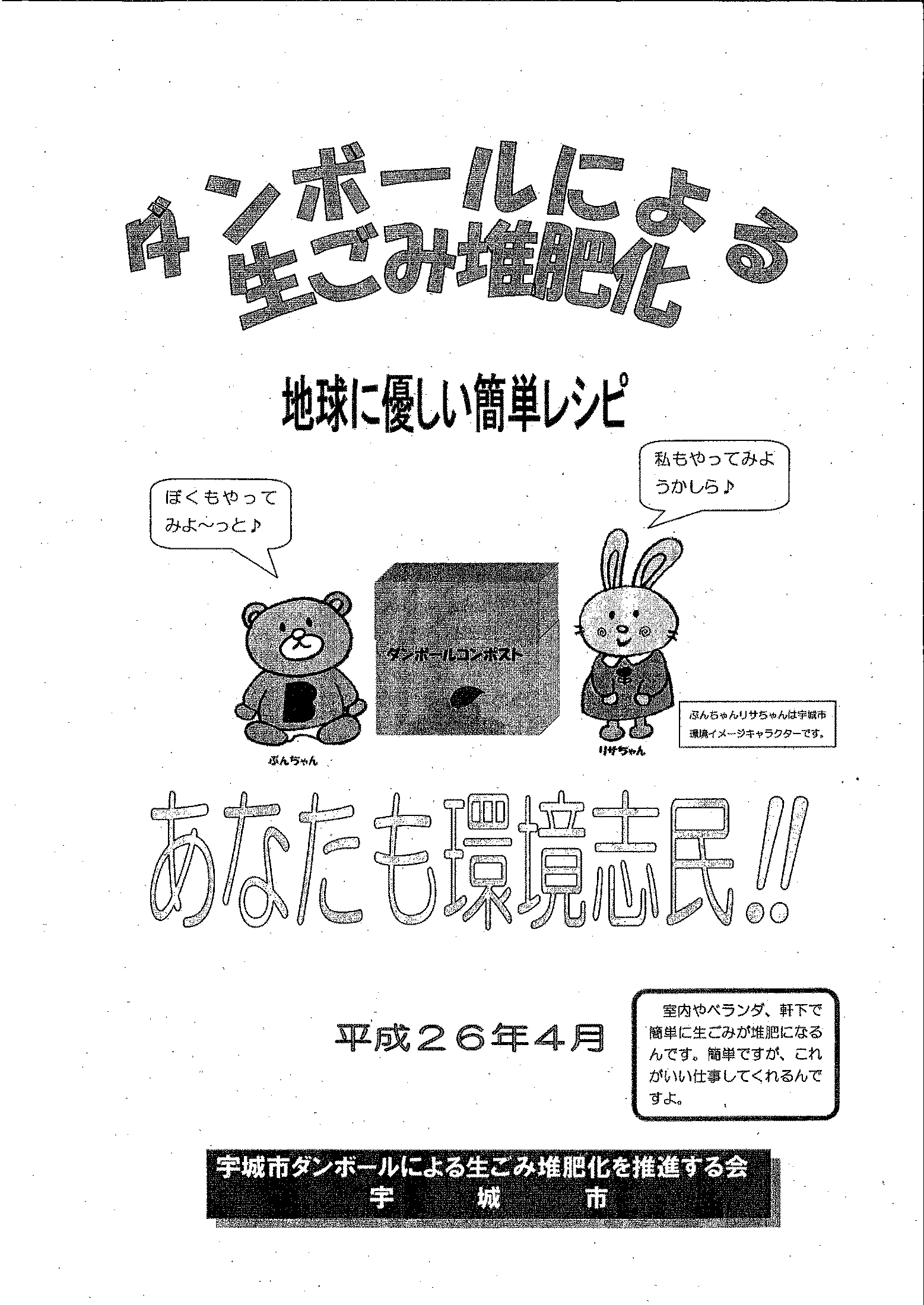 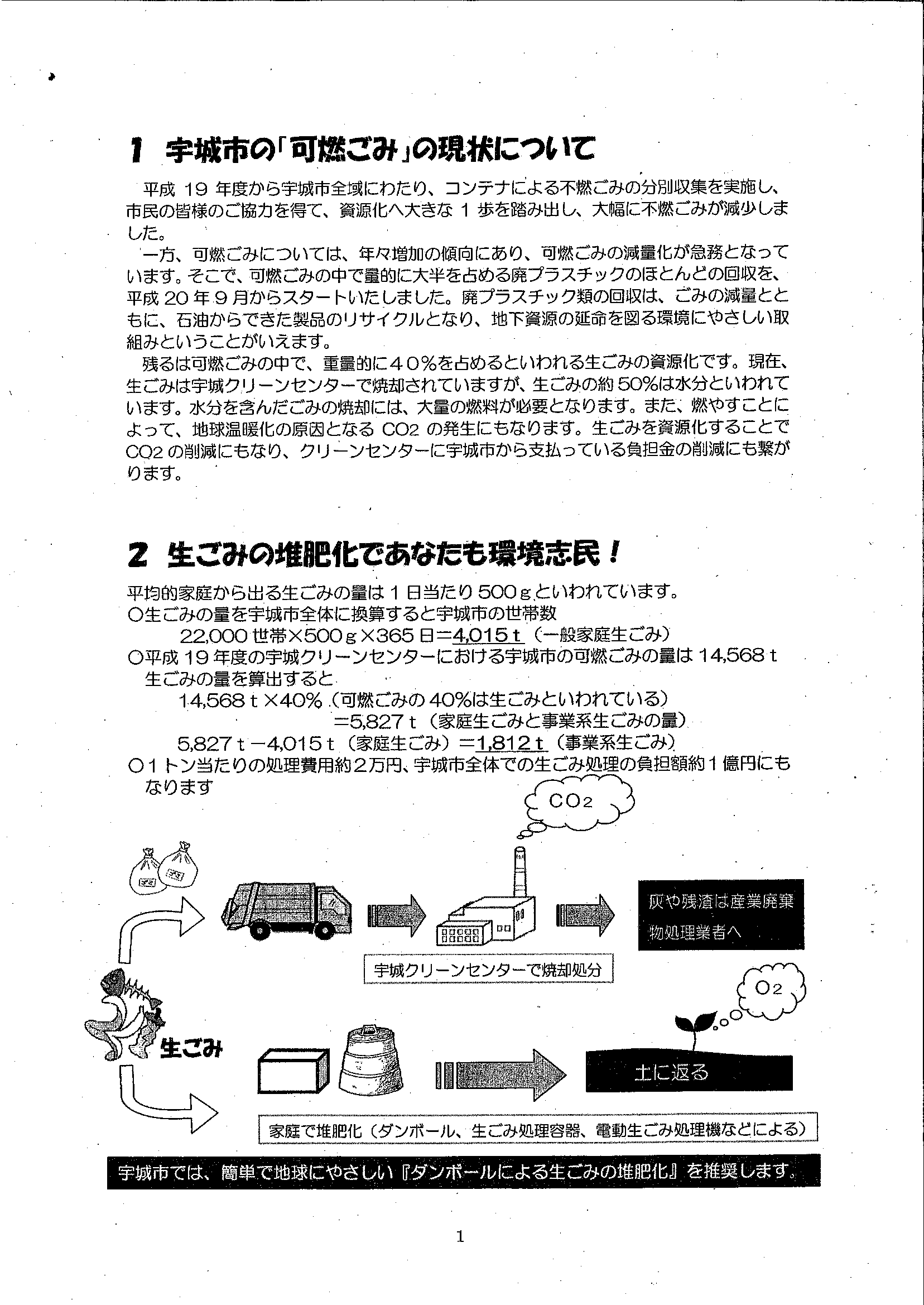 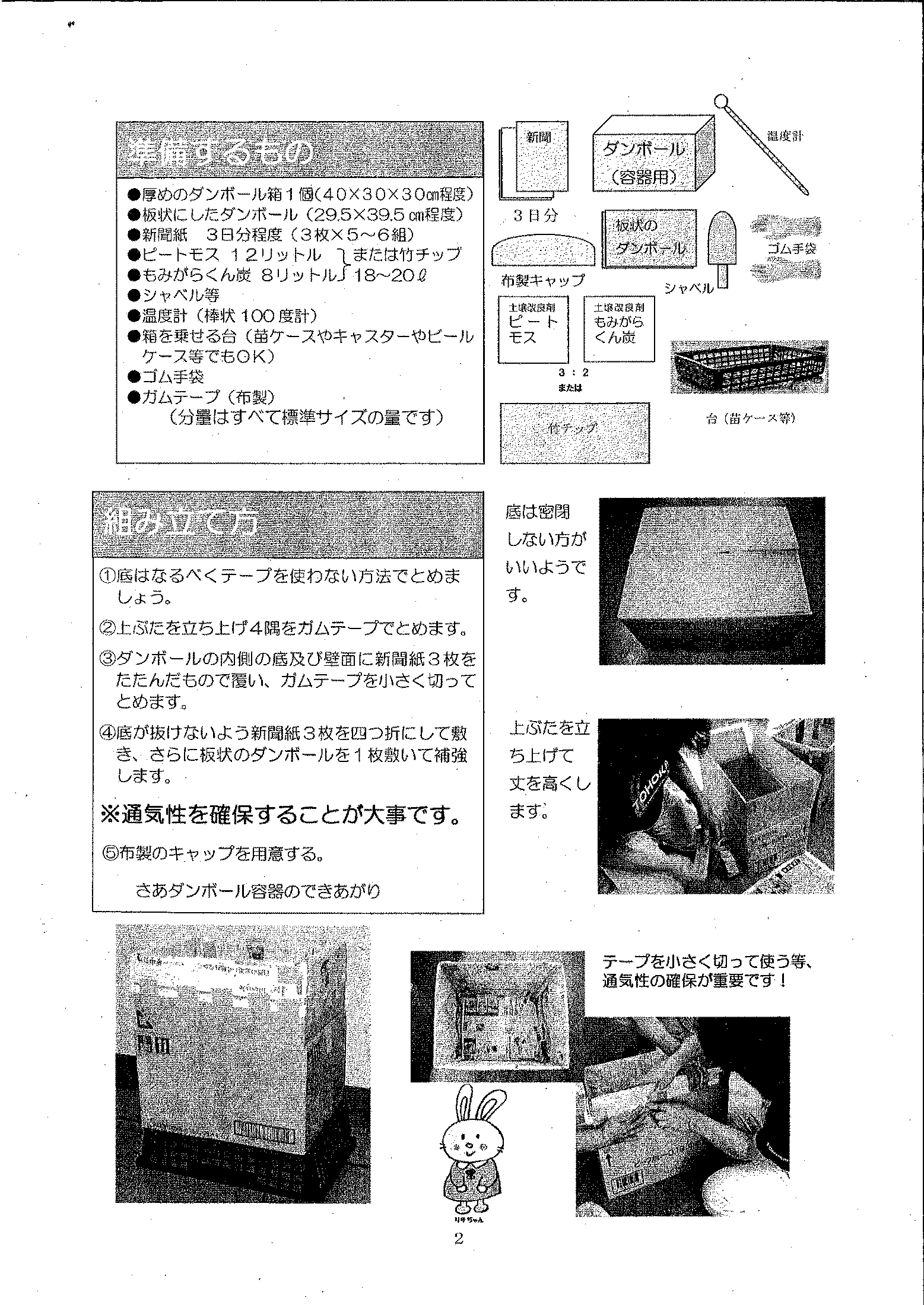 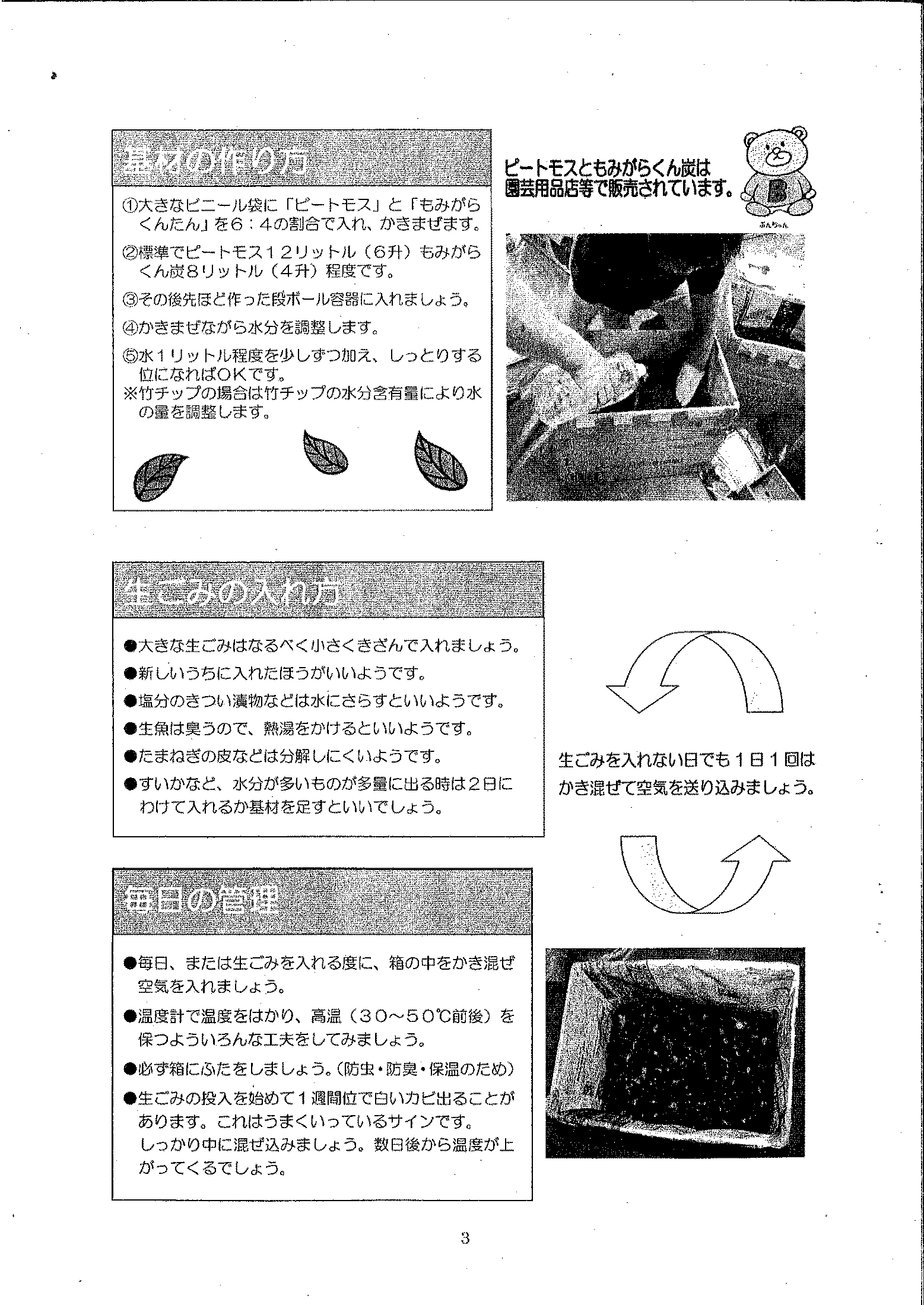 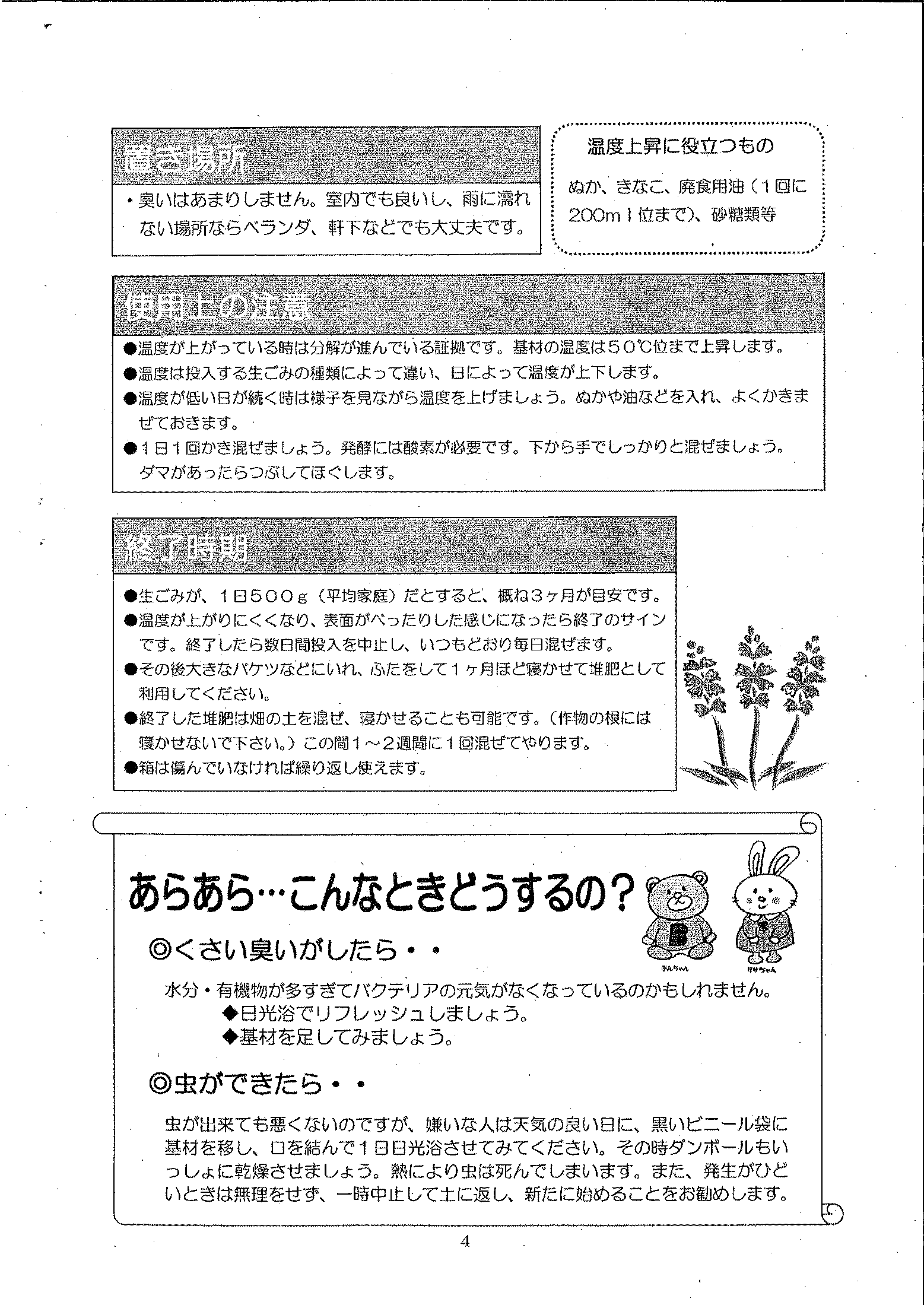 ＊全員で段ボール容器を制作・実習しました！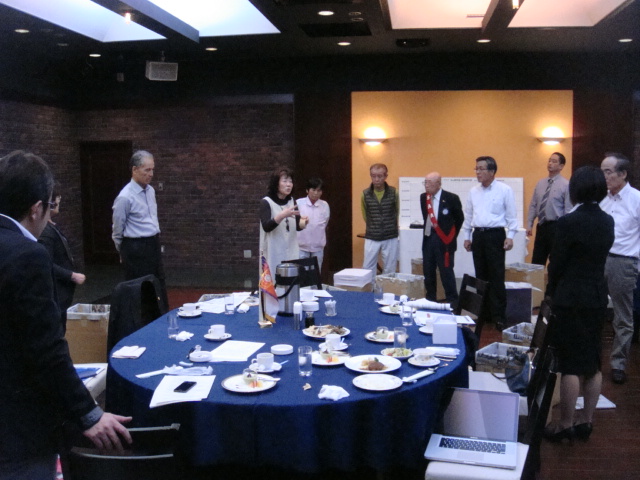 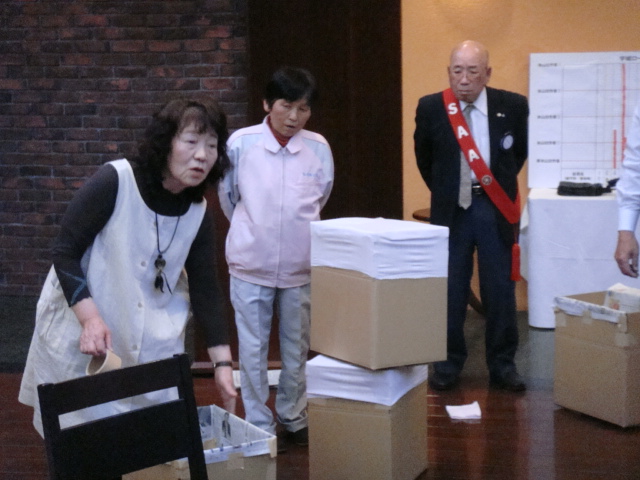 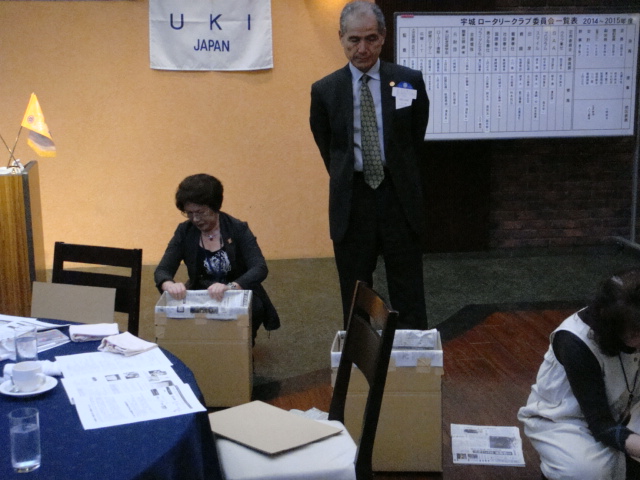 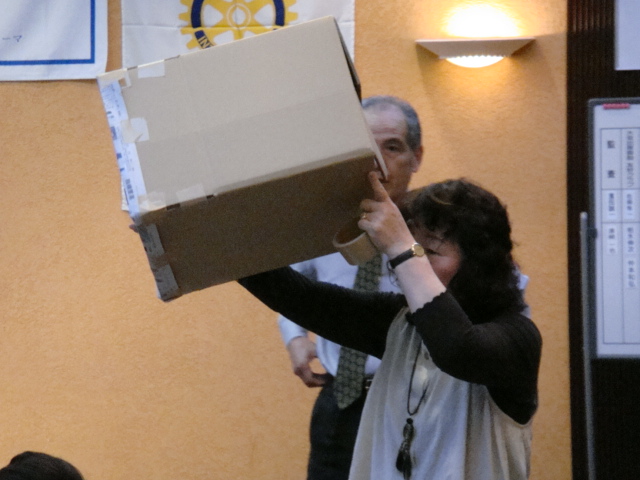 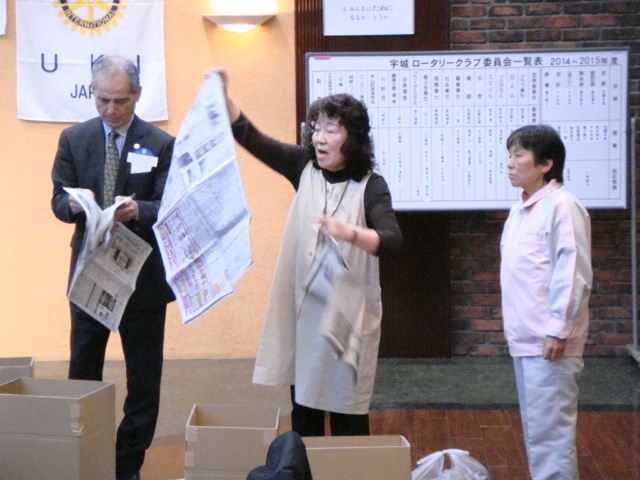 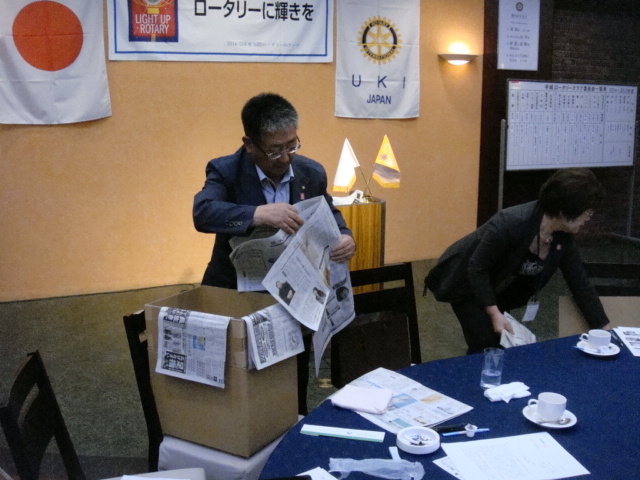 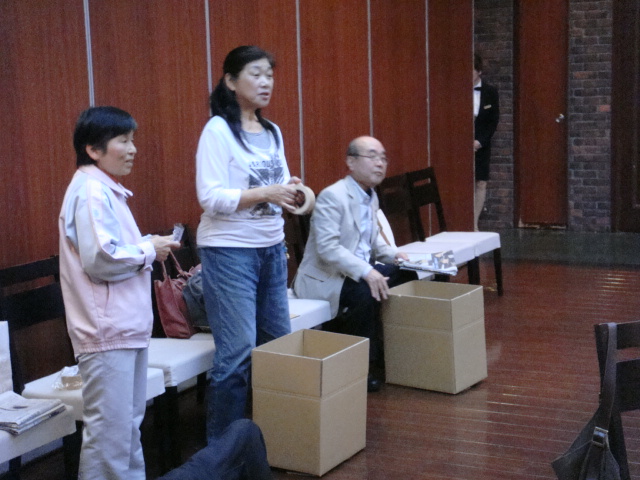 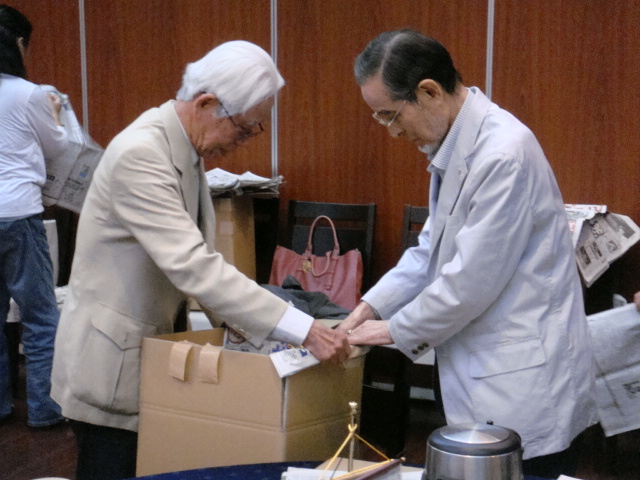 